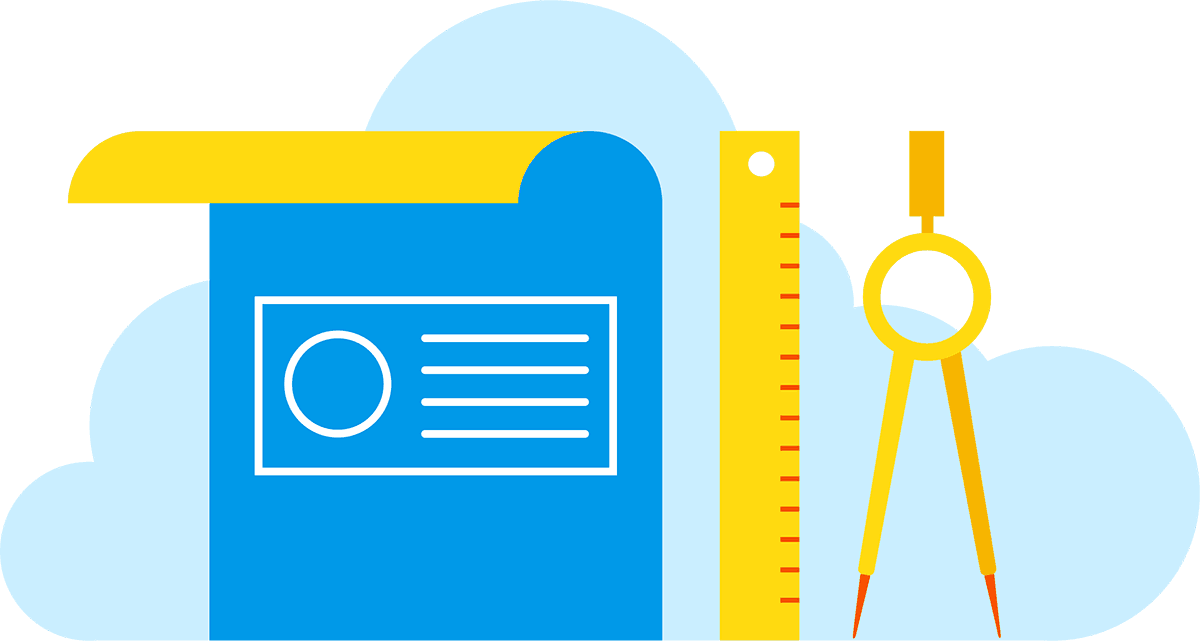 Чек-лист №1Обсуждение идеи проектаАвтор(ы) проекта:  Фамилия, Имя, Отчество / команда проектаПредварительное название проекта:Проектная идея: Описание проектной идеиПредметная область:  В какой предметной области реализуется проектИдея проекта: Почему эта идея вам интересна?Введите здесь свой текстКакие цели (личные, учебные) она решает? Введите здесь свой текст Введите здесь свой текстВведите здесь свой текст.Почему эту идею нужно и важно реализовать именно сейчас?Введите здесь свой текстЗнания и умения: Что вам нужно знать и уметь, чтобы выполнить данный проект?Введите здесь свой текстЧто из названного вы уже знаете и умеете?Введите здесь свой текст Каких знаний пока не хватает и предстоит освоить?Введите здесь свой текст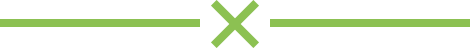 